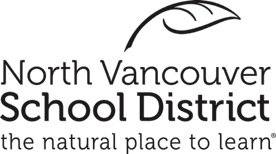 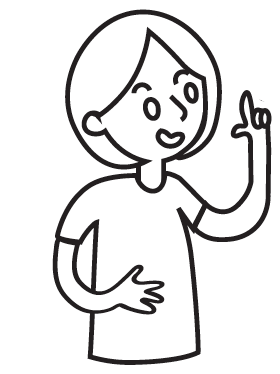 NomDateEnseignantAnnéeCommunicationJ’ai choisi _______________________________ pour démontrer comment je me suis amélioré en communication. Ce travail démontre mes habiletées en communication parce que: ________________________________________________________________________________________________________________________________________________________________________________________________________________________________________________________________________________________________________________________________________________________________________________________________________________________________________________________________________J’aimerais que tu remarques… ________________________________________________________________________________________________________________________________________________________________________________________________________________________________________________________________________________________________________________________________________________________________________________________________________________________________________________________________________Une chose que j’aimerais améliorer la prochaine fois est  _______________________ parce que…________________________________________________________________________________________________________________________________________________________________________________________________________________________________________________________________________________________________________________________________________________________________________________________________________________________________________________________________________Pour y arriver, je vais  ________________________________________________________________________________________________________________________________________________________________________________________________________________________________________________________________________________________________________________________________________________________________________________________________________________________________________________________________________